PageActivityAnswersp.2Think Ahead*Draw your own answer. p.3Sentence PatternsA. 1) I want2) a golden apple3) from the Tree of LifeB. “I want a golden apple from the Tree of Life.”pp.4~5Words to KnowA.1) husband2) ring3) together4) hear5) snakepp.4~5Words to KnowB. 1) brings2) tells3) speaks4) givespp.6~7Meet the CharactersA.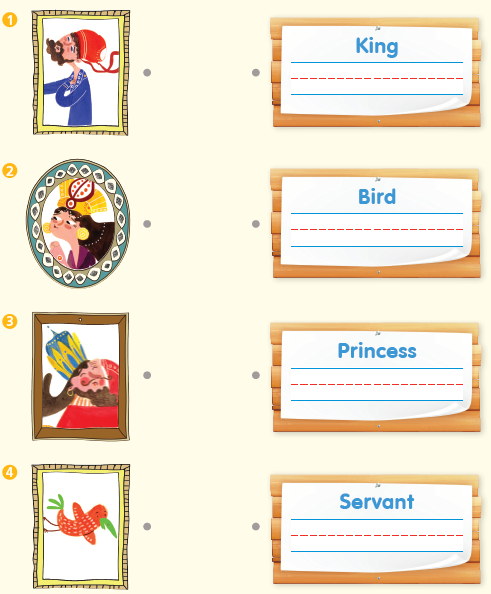 pp.6~7Meet the CharactersB.1) eat      2) applepp.8~11ComprehensionA.1) F2) F3) T4) Tpp.8~11ComprehensionB.1) A snake2) A strong man3) The Princess4) Birds bring it.pp.8~11ComprehensionC.1) ring, tells2) servant, applepp.8~11ComprehensionD.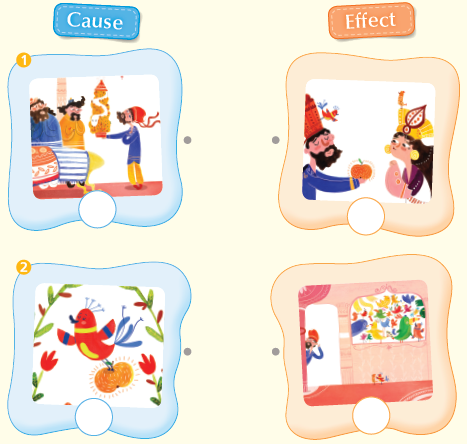 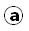 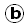 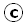 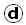 pp.12~13Review QuizA.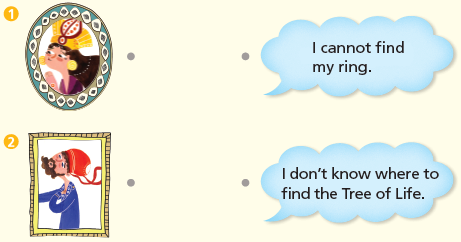 pp.12~13Review QuizB.1) snake2) hears3) ring4) husband5) togetherpp.12~13Review QuizC.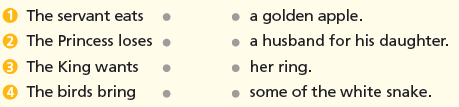 pp.12~13Review QuizD.1) a2) bpp.12~13Review QuizE. 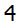 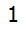 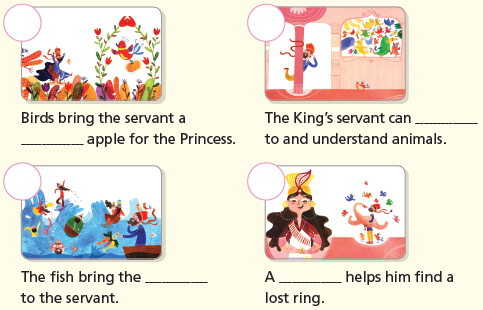 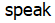 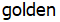 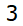 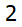 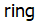 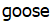 p.15Book Report<Summary>snake, ring, fish, golden, bring<Lesson>gifts